Using Transformations to Graph Linear FunctionsStudents already know how to graph a line in slope intercept form.  This lesson is designed to emphasize that just like with transformations in geometry, we can move and resize the graphs of functions.  Transformations can be a powerful understanding of what functions do.  Function transformations are math operations that cause the shape of a function’s graph to change (i.e if you change the function’s equation, you change the shape of the graph). OverviewStudents will expand their understanding of the slope-intercept form of a line to understand visually how a line will change when either the slope and/or the intercept is altered.Prerequisite Skills:Identify m and b in slope-intercept formGraph a linear function in slope-intercept form from m and b. Learning Goals: Identify and use a vertical stretch or compression to graph a linear function.Identify and use a vertical shift to graph a linear function.Combine transformations to graph a linear function. 					Standards: F.BF.3 Identify the effect on the graph of replacing f(x) by f(x)+k, kf(x), f(kx), and f(x+k) for specific values of k (both positive and negative)....F. IF.7a Graph linear and quadratic functions and show intercepts, maxima, and minimaMaterials:PhET Graphing Slope-Intercept simulation: https://phet.colorado.edu/sims/html/graphing-slope-intercept/latest/graphing-slope-intercept_en.html?screens=1Computers/tablets for each student or pair of studentsUsing Transformations Activity Sheet (1 per student)Estimated Time: Approximately 45 minutesUsing Transformations to Graph Linear FunctionsWarm Up  (5 min)Graph .  Translate the function 2 places to the right and 7 units up.  The function translated two places to the right and 7 units up becomes _y____________.  Students will be able to understand that you can move the graph of a linear function around the coordinate plane using transformations.  There are three basic transformations: translation, reflection, and stretching.  Teacher and students can further discuss what a translation is, reflection, stretch, etc. Simulation Introduction (5- 7 minutes)Distribute student activity sheet.  Students will explore the simulation and write down observations/and or questions under #1 on their activity sheet. Teacher will circulate the room and observe students. What does the purple dot represent? What happens when you move the blue dot? What does the equation look like when you make a horizontal line? Vertical line? How do you make a line steep? What do you notice about the slope?How do you make a line less steep? What do you notice about the slope?What can you do with the boxes with the question marks? What do they show? Ask students to briefly share what they wrote down for #1 on the activity sheet and discuss any of the questions above. Guided Exploration (15 minutes)Tell students to begin working on #2.  Observe students and encourage them to talk about the slope and y-intercept of the parent function.  Tell students to work on # #3-8 in pairs.  Circulate the room to be available for questions and ask probing/pushing questions, such as:How do you know by looking at the graph and equation if a vertical shift was applied to the parent? How can you tell by looking at the graph if the line gets more steep or less steep?How can you tell by looking at the equation if the line gets more steep or less steep?What is being transformed each time? (in this case, the parent function )How can you tell if the transformation was a reflection? If pairs finish early, students can create lines for their partner and have their partner guess what transformations were applied.  For example, a student could have the line .  Their partner could ask questions like, was the line reflected?  Did the line get more steep or less steep? Shift up or down? Discussion and Summary (10 minutes)Facilitate a class discussion starting with #7.  Ask students how many lines they graphed.  If students only graph one line, ask them if they could graph 2 lines.  Why might we graph 2 lines?  Show students that each line represents a transformation. Have students think and discuss:  Do you have to graph the line  first and then shift it down 3? Or can you shift the parent function down 3 first and then use slope to go up one over two? Is there a pattern to the order and if so, what is that pattern similar to (order of operations)? Go over #8. Discuss the vocabulary. The graph gets less steep when the slope is between _0___ and __1__.  This is called a vertical compression of the parent function.  The graph gets more steep when the slope is _greater__ than 1. This is called a vertical stretch of the parent function. Reflections happen when the slope is ___negative____.  Vertical shifts happen when the y-intercept is not equal to ___0__.Consider the function .  What transformations are applied to the parent function? How does the negative in front of the slope affect the graph?  How does a slope of transform the graph?  What does the  do to the graph? Does knowing how m and b transform a graph change the way you would graph a line in slope intercept form? Informal Assessment (5 minutes)Exit Ticket: Explain and demonstrate how to make transformations of linear functions in slope-intercept form. Include a basic explanation of how changing each part of the equation will change the graph as a whole.        B. Graph a line that is more steep and shifted down from the parent function.  Write your equation  here: _________________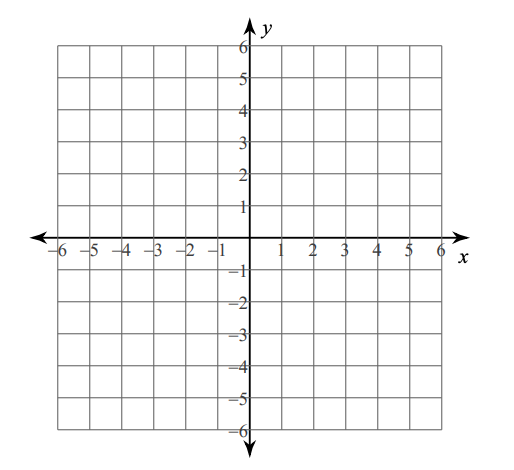 